工 程 结 算 书工程名称：陕西银母寺矿业有限责任公司银母寺铅锌矿采空区胶结充填项目工程地点：陕西省宝鸡市凤县坪坎镇银母寺村建设单位：陕西银母寺矿业有限责任公司监理单位：                          施工单位：北京华德创业环保设备有限公司       编制日期：  2020 年 7 月 结算编制说明本项目实施全过程无增减项目，与合同签订预算内容相符，即结算价格为合同价。结算汇总表单位名称：北京华德创业环保设备有限公司日    期：   2020年7月15日    合同预算书分项明细表注：详见合同P69-70合同预算明细表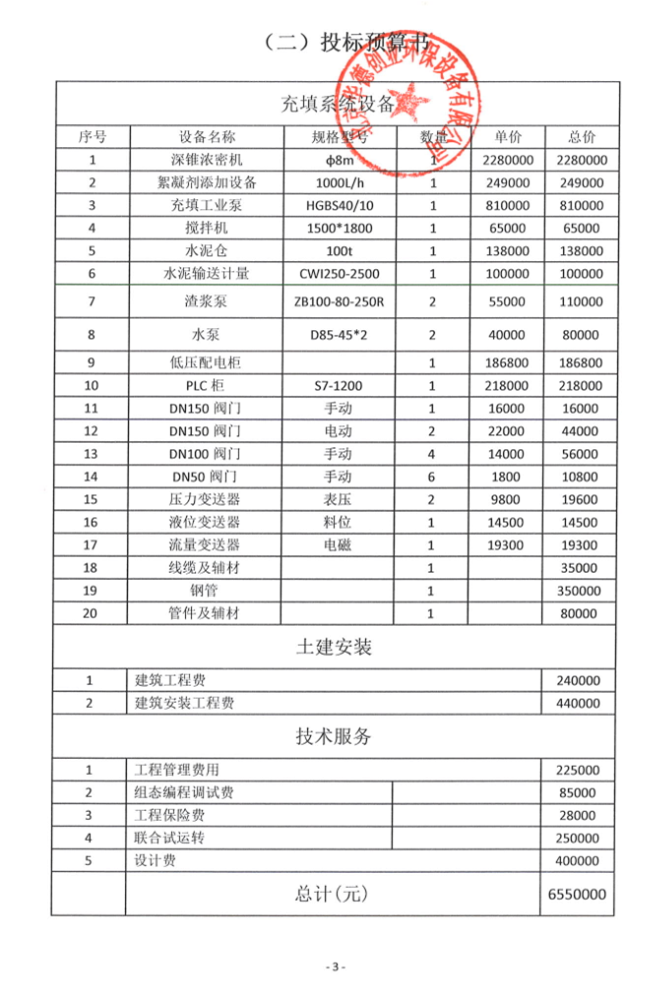 工程款支付情况说明：1.已开发票金额6296400.00元，已支付工程款金额6178040.00元，其中充填系统辅材费118360.00元未支付，票据已开。2.工程质保金：196500.00元（合同价款3%，6550000*3%，见合同P83，）。3.现应付款金额：175460.00元（合同金额-已支付工程款-质保金）贵司现应支付我司工程款175460.00元，我司需开票57100.00元即可。质保金待工程质保期满，我司开具等额发票，贵司支付我司质保金。单位名称：北京华德创业环保设备有限公司日    期：   2020年7月15日    序号名称金额（元）备注1合同价6550000.002结算价6550000.00结算金额（大写）：陆佰伍拾伍万元整结算金额（大写）：陆佰伍拾伍万元整结算金额（大写）：陆佰伍拾伍万元整结算金额（大写）：陆佰伍拾伍万元整序号分项名称金额（元）备注1设计费400000.002设备购置费4290200.003土建安装费1268000.004充填系统辅材费591800.00合计合计6550000.00序号分项名称合同金额（元）已开票金额（元）已支付金额（元）备注1设计费400,000.00400000.00400000.002设备购置费4290200.004290200.004290200.003土建安装费1268000.001014400.001014400.004充填系统辅材费591800.00591800.00473440.00票已开，未回款118360.00合   计合   计6550000.006296400.006178040.00